4 июня в Рождественском СДК проведен праздник: «Мы дети планеты», посвященный Международному дню защиты детей. На мероприятии детей встречали сказочные герои, которые проводили интересные конкурсы, игры, викторины. Все присутствующие получили призы, бесплатное мороженое, воздушные шары. 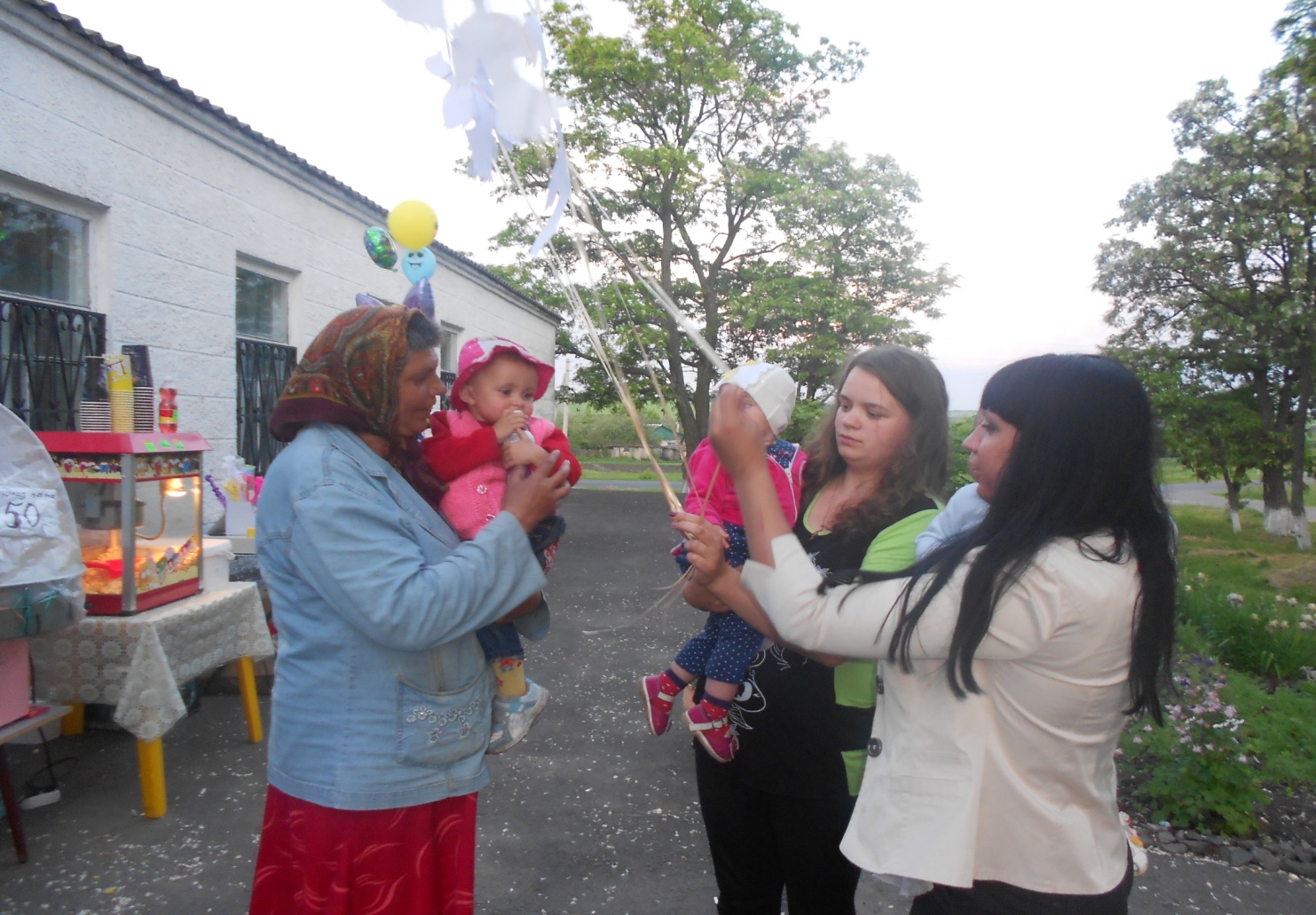 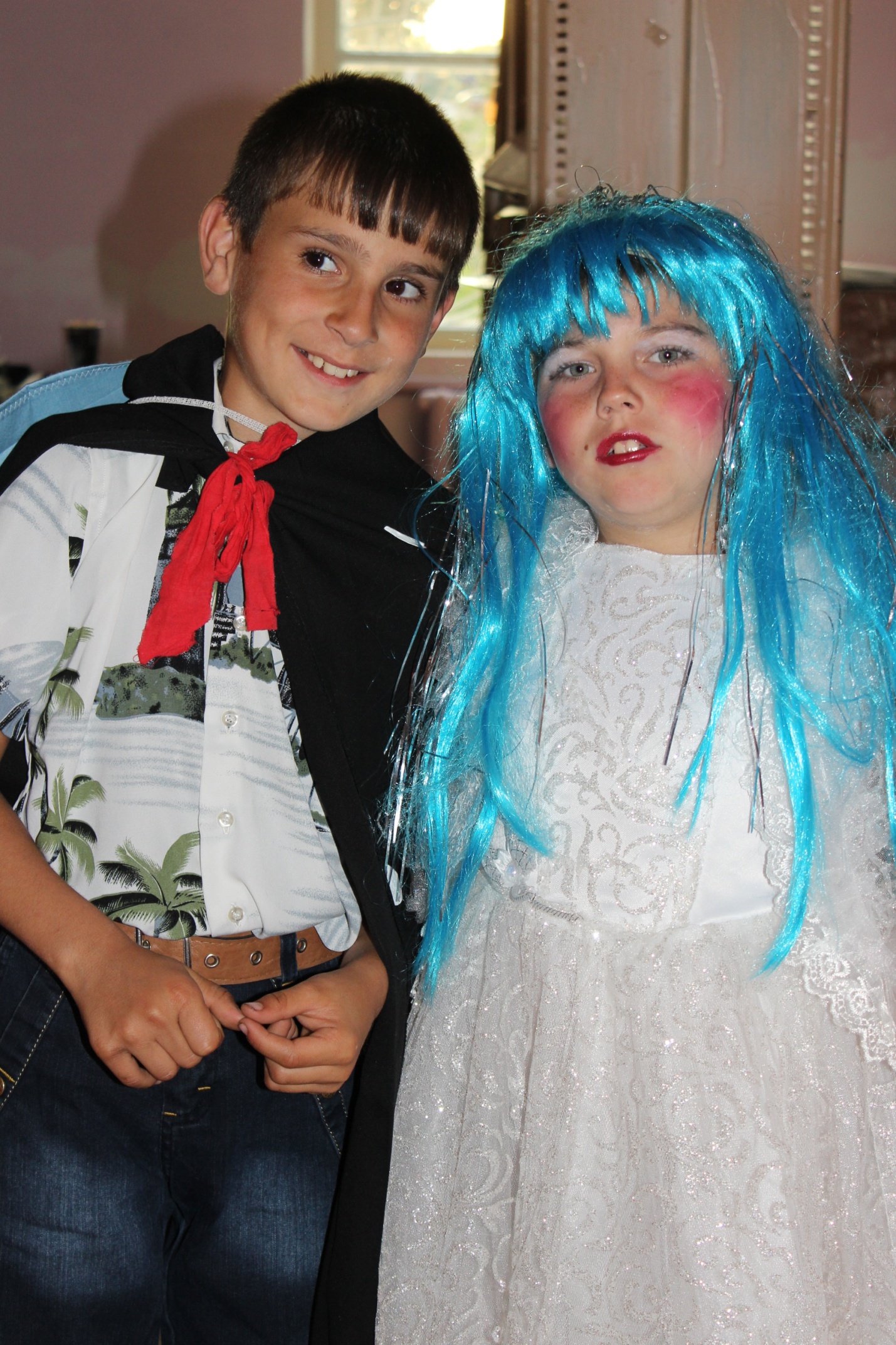 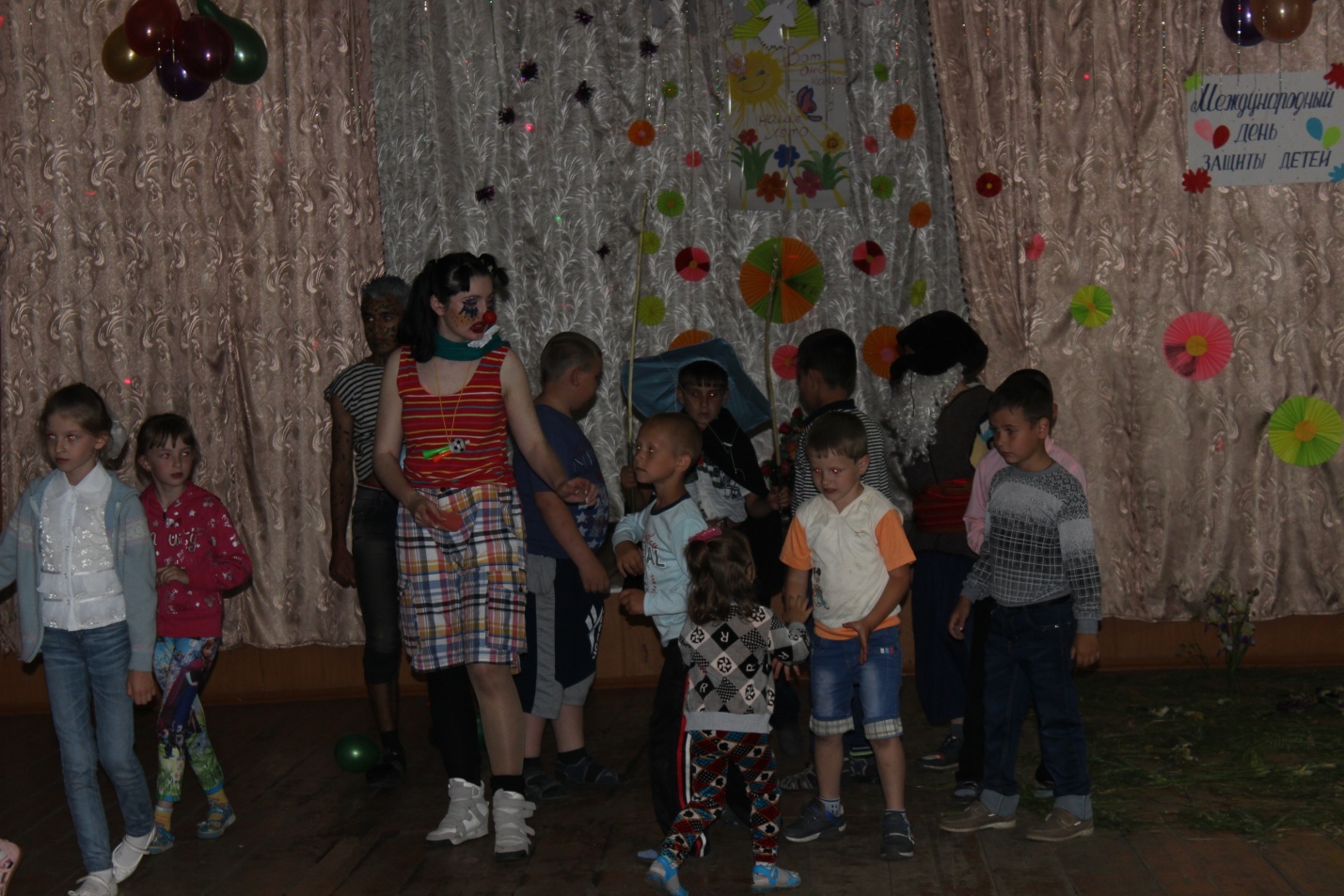 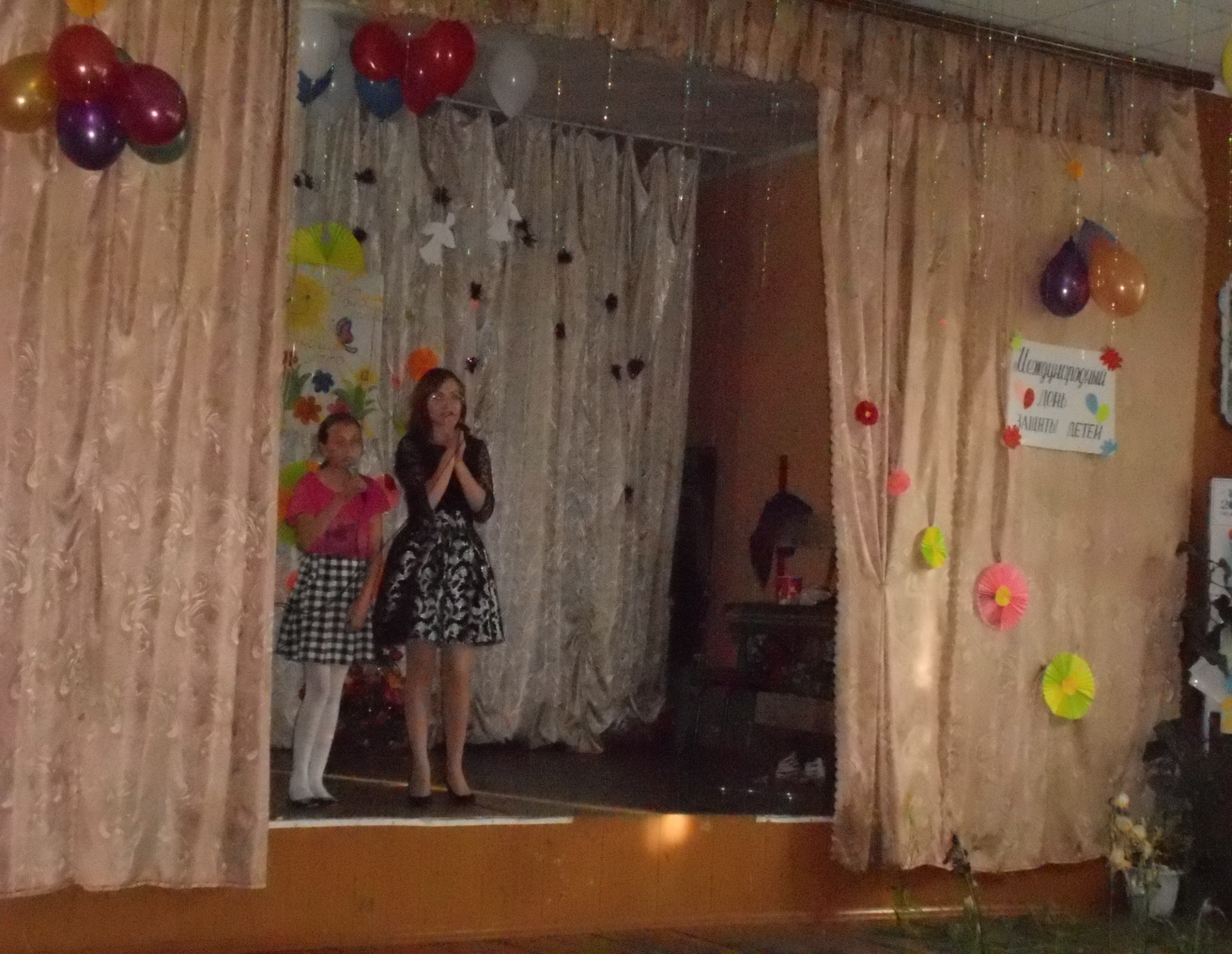 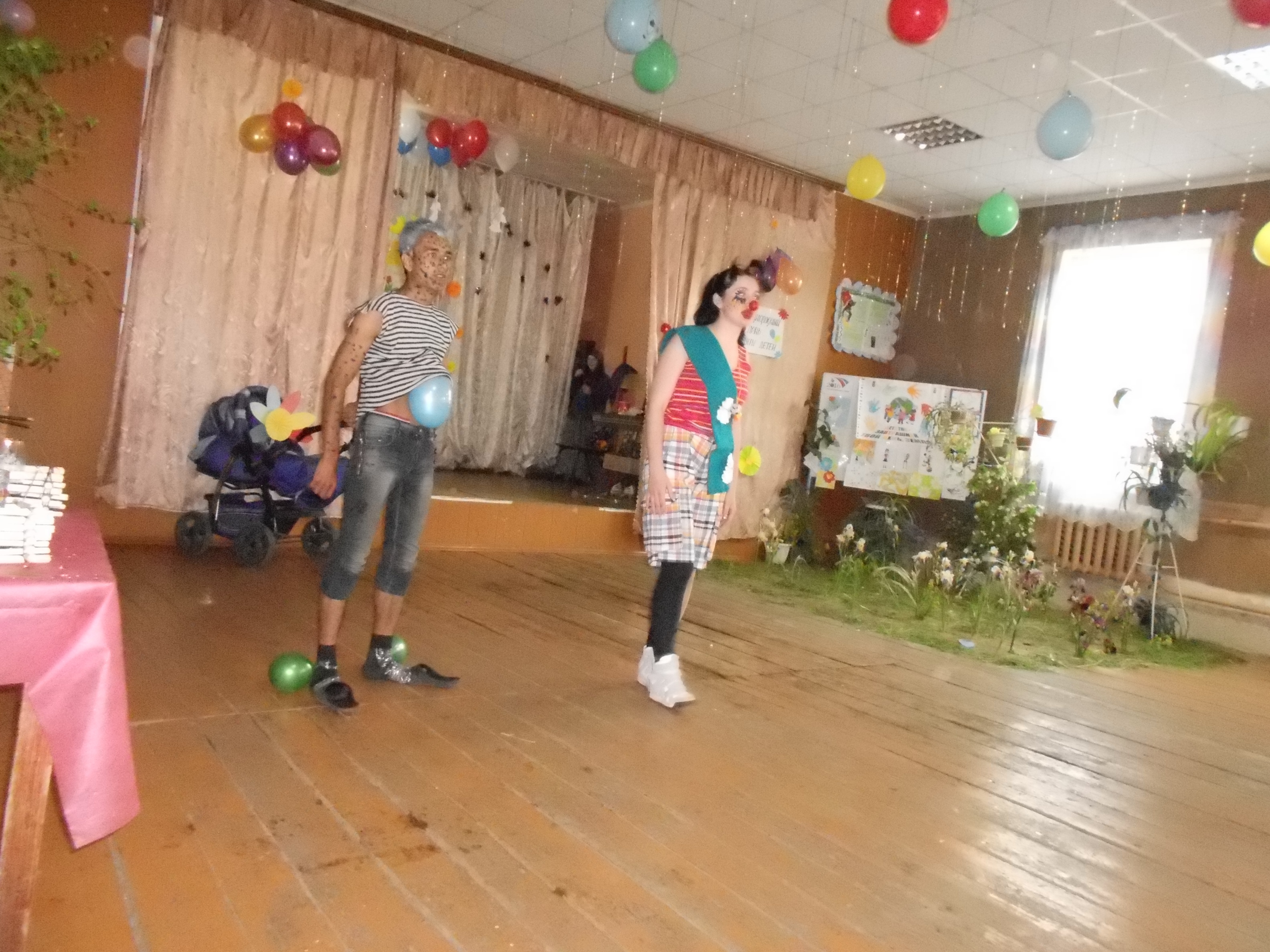 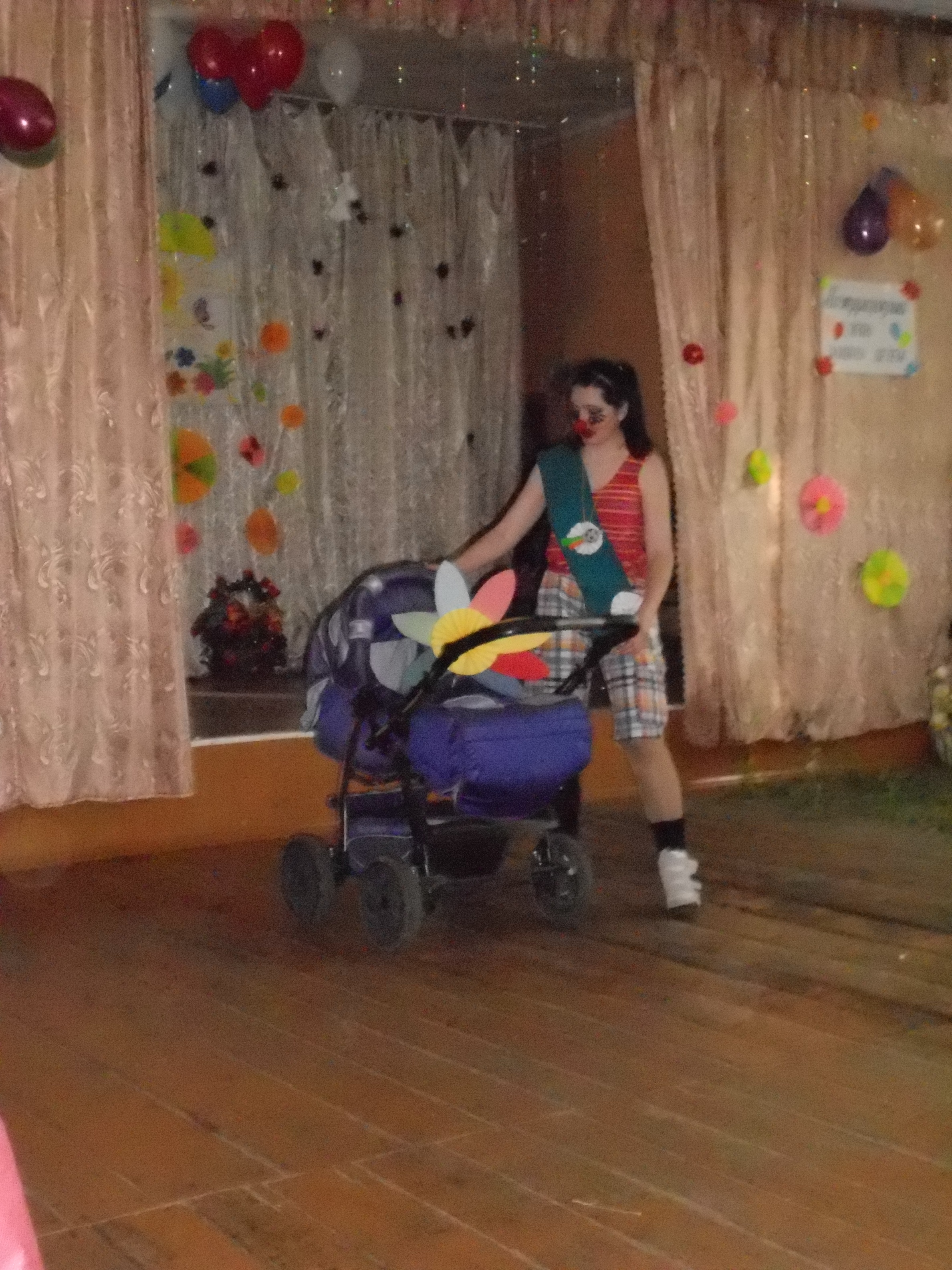 День России.12 июня в Рождественском СДК проведен литературно- музыкальный вечер: «Россия-Родина моя».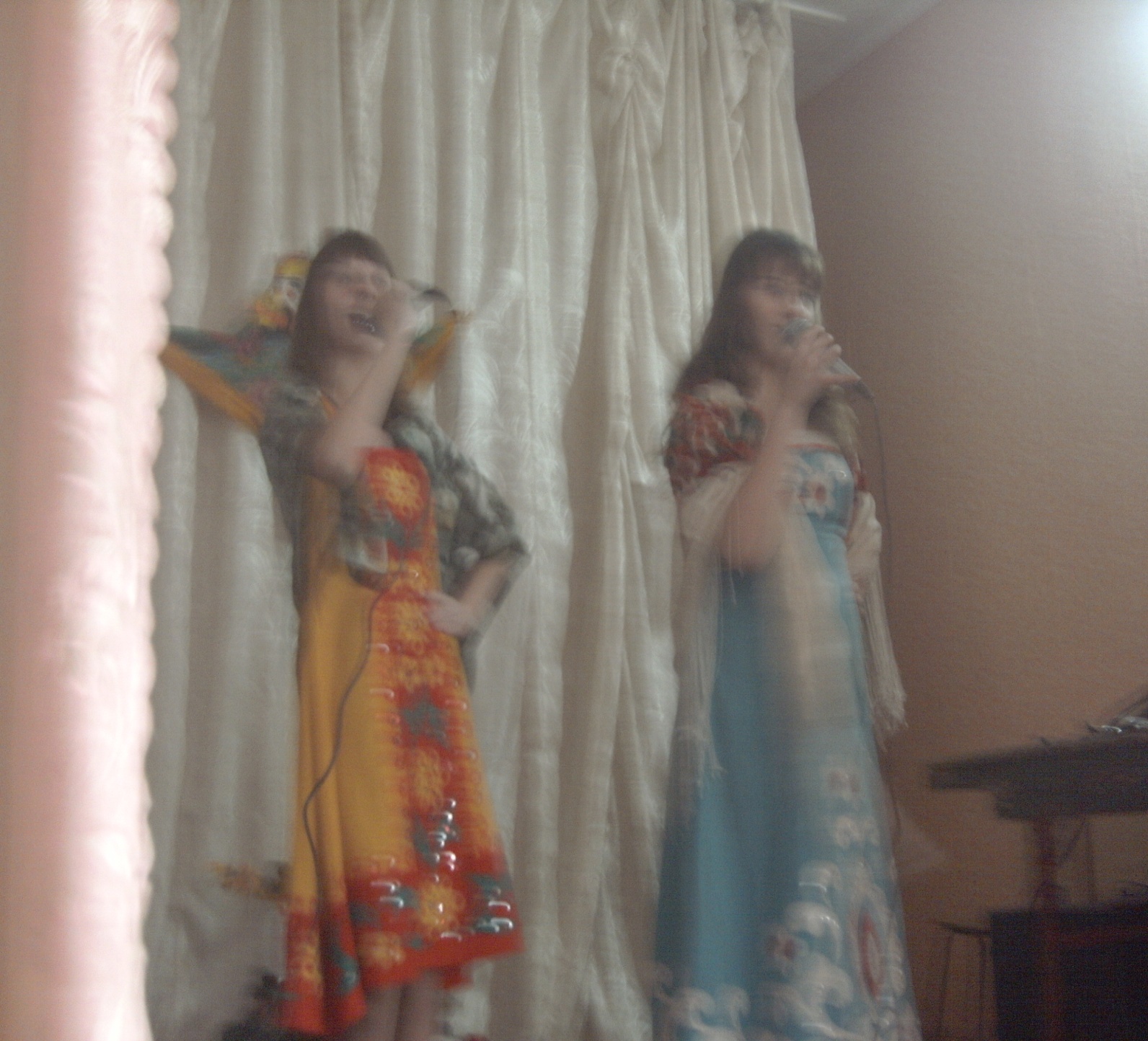 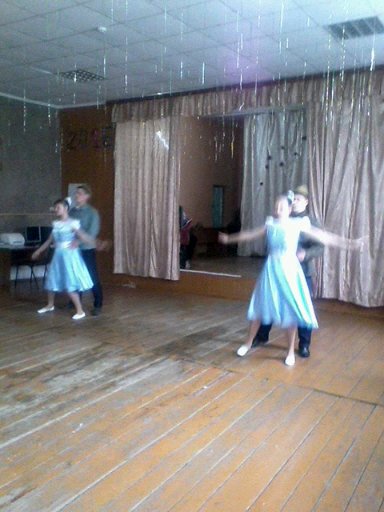  День молодежи.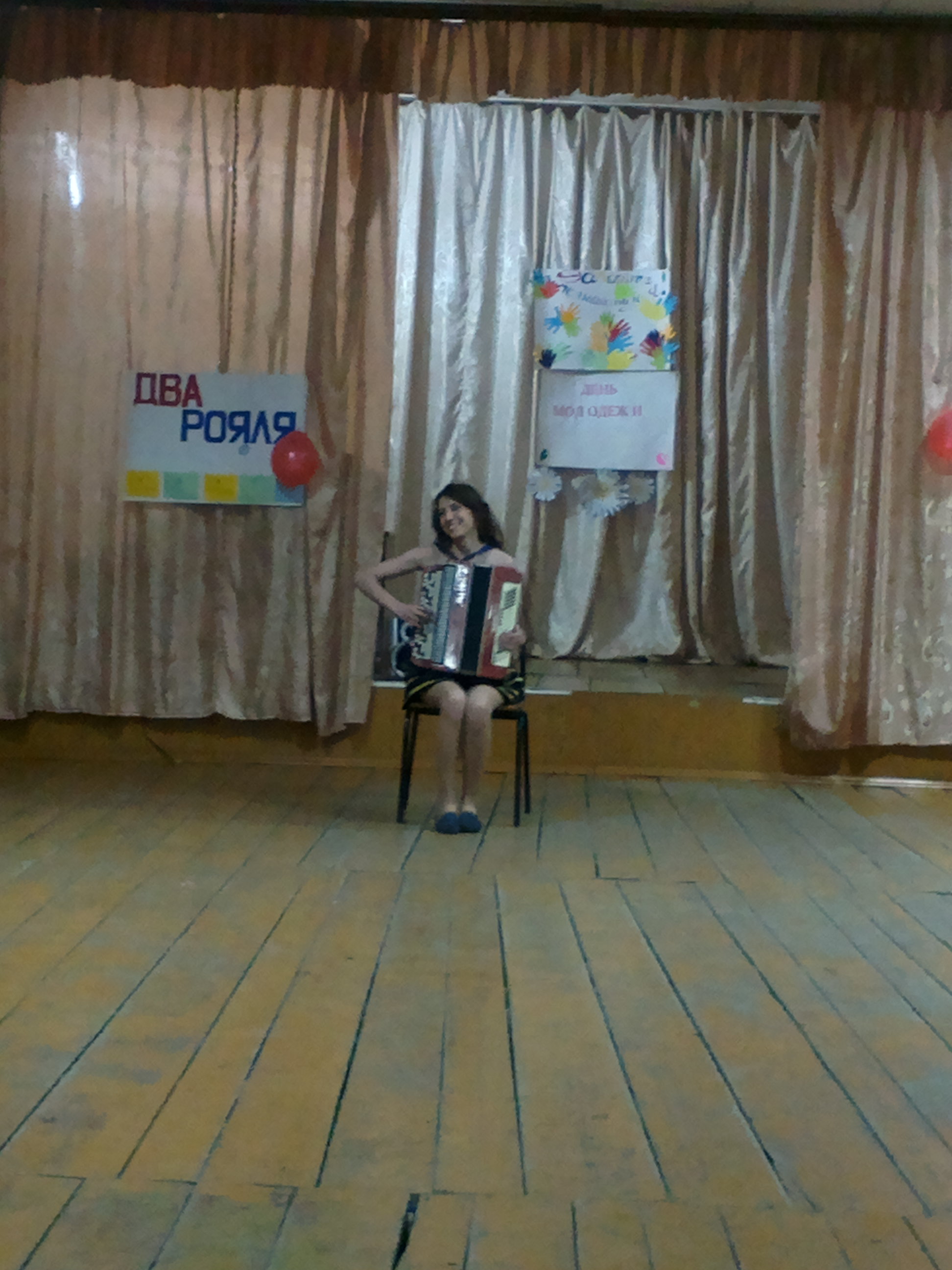 Как здорово быть молодым! Перед тобой открыты все дороги, в твоем распоряжении уйма времени, тебе доступны все знания мира .Ты еще не взрослый ,но уже не маленький . Полет , скорость ,высота -твоя вторая сущность!Юля Иванова исполнила для выпускников 11 класса музыкальный подарок» Песня о родном крае».поздравив выпускников ипожелала им осуществить их задуманные планы.Работники культуры вручили дипломы об окончании школы и памятные подарки .Праздник продолжили конкурсами и праздничной дискотекой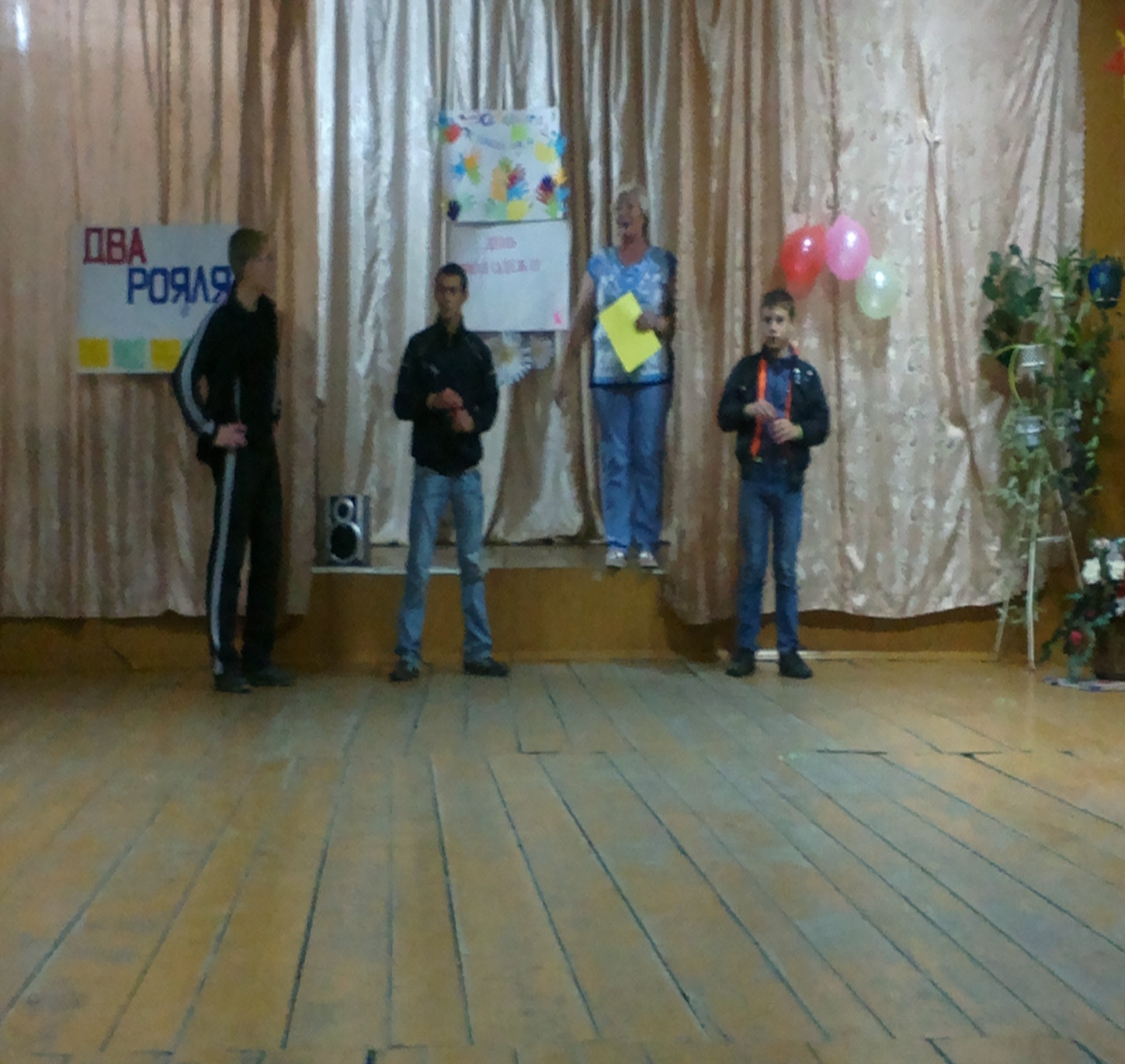 22июня- День Памяти и скорби.  На территории д. Губановка провели  музыкально - литературное мероприятие «Нам жить и помнить»,совместно с библиотекой и школой.  Ведущие заведующая МКУК»Рождественским СДК» Иванова. И.И. и библиотекарь Брежнева .Е.А -начали мероприятие со словами 75 лет назад, 22 июня 1941 года началась священный бой за справедливость, за свободу и нашу счастливую  жизнь. Это день начала войны, жестоко оборвавшей жизни миллионов наших соотечественников. Весь советский народ поднялся на защиту Родины, на страшные и  бесконечно долгие 1418 дней, отложив заветные мечты и планы, любовь , рождение детей, простое человеческое счастье. Минутой молчания почтили память погибших односельчан.    Этот день нам не забыть никогда. Подвиг нашего народа бессмертен, цена Победы – безмерна!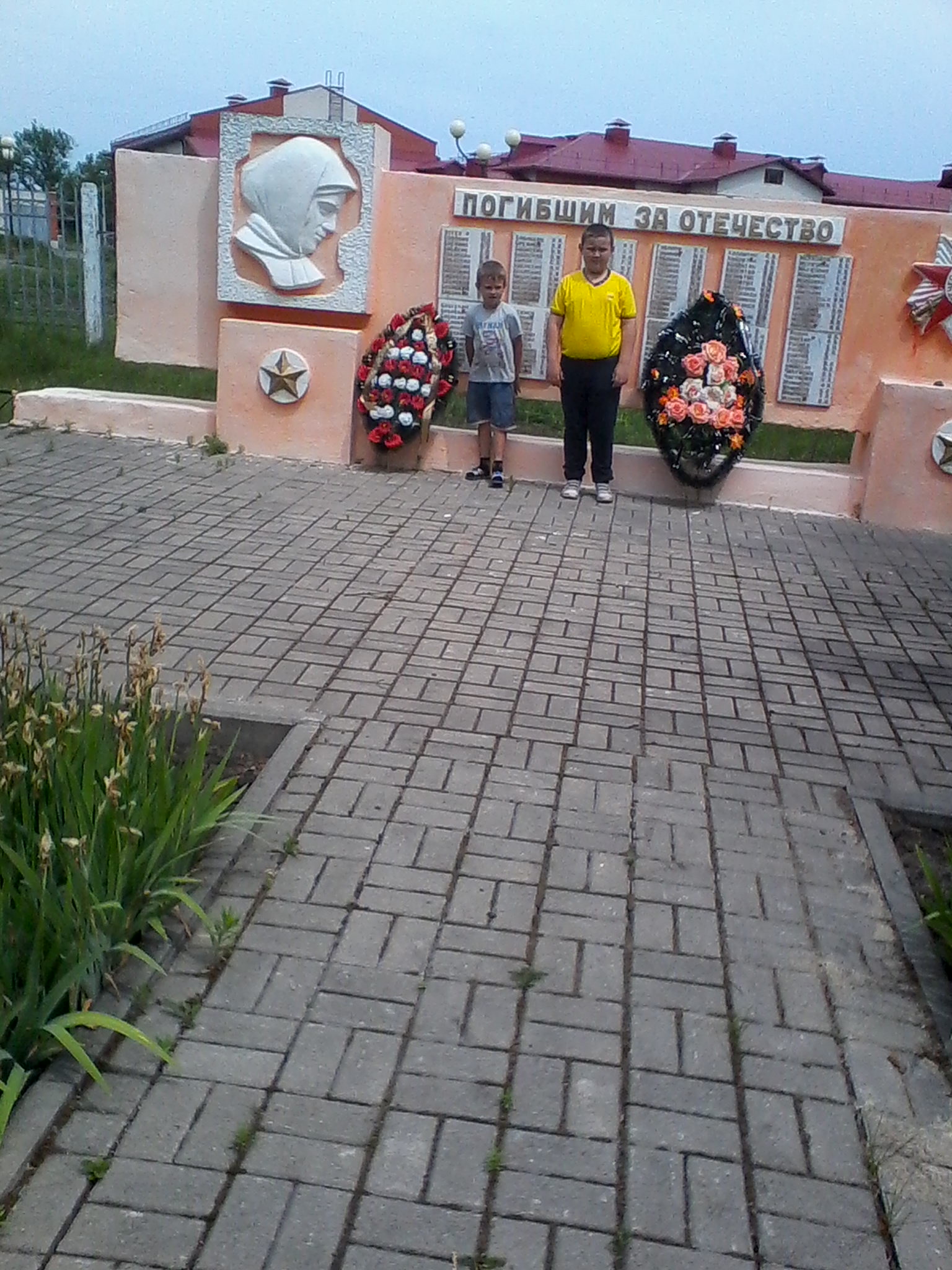 